Section 1: Product and Company IdentificationMetro Welding Supply Corp.12620 Southfield Road

Detroit, MI 48223

(313) 834-1660 [phone]

(313) 835-3562 [fax]

http://www.metrowelding.com/Product Code: Dichlorosilane Section 2: Hazards Identification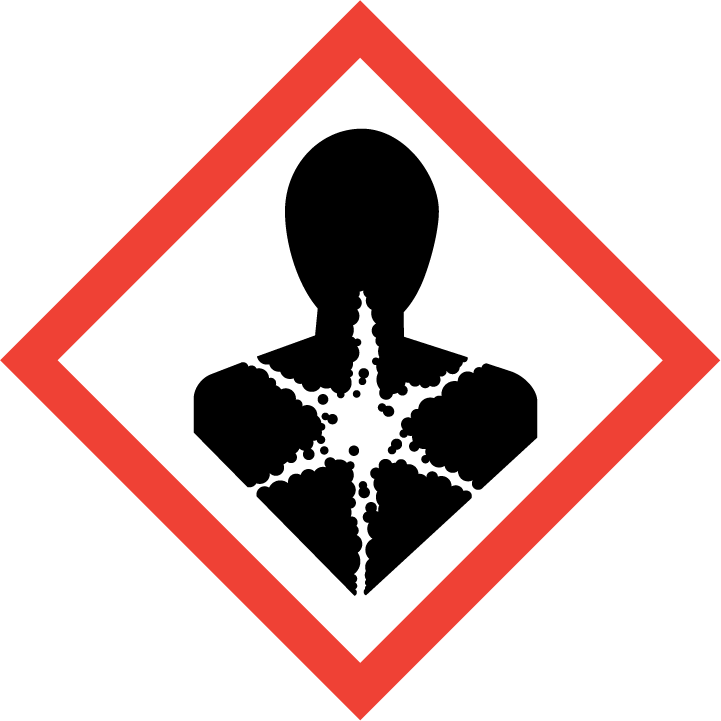 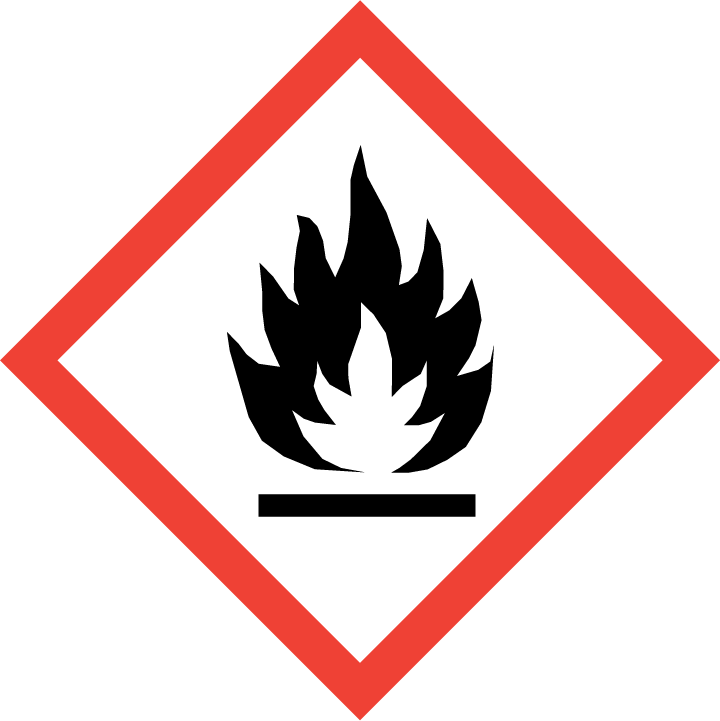 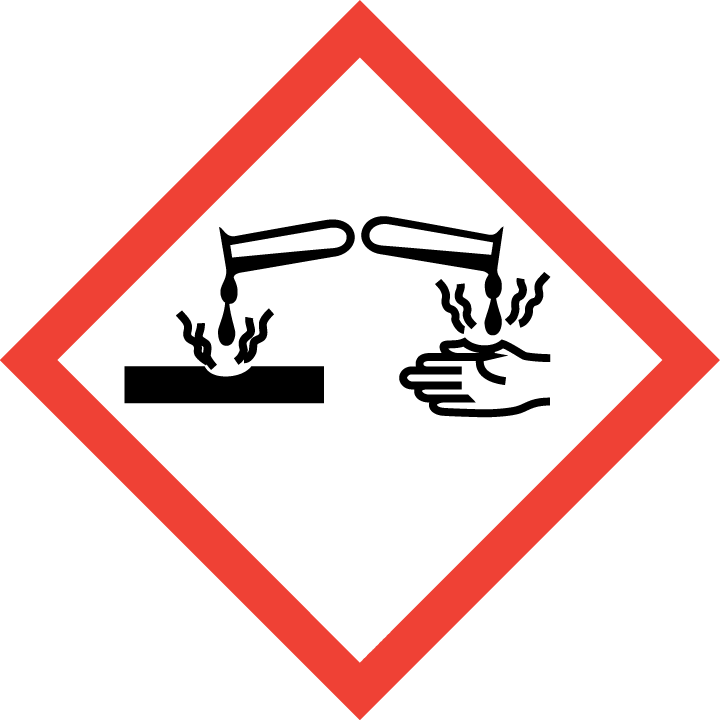 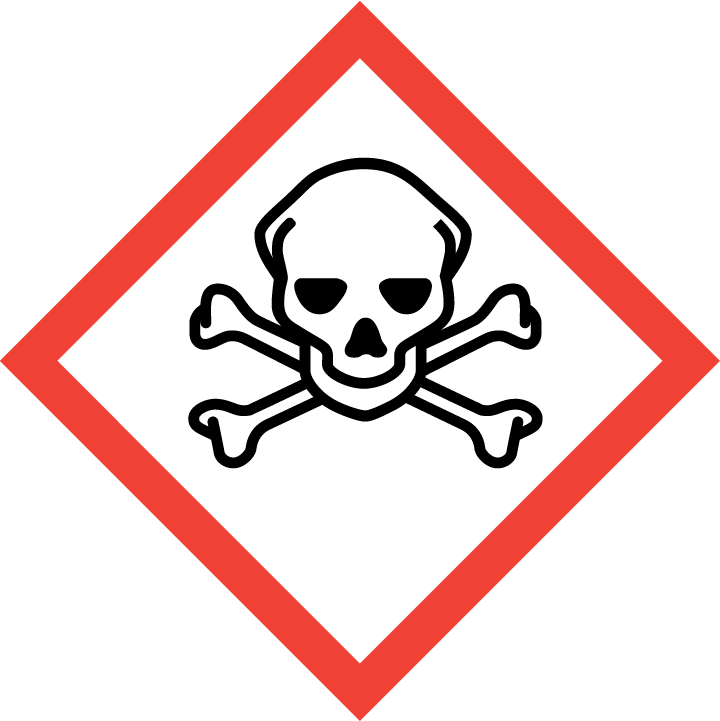 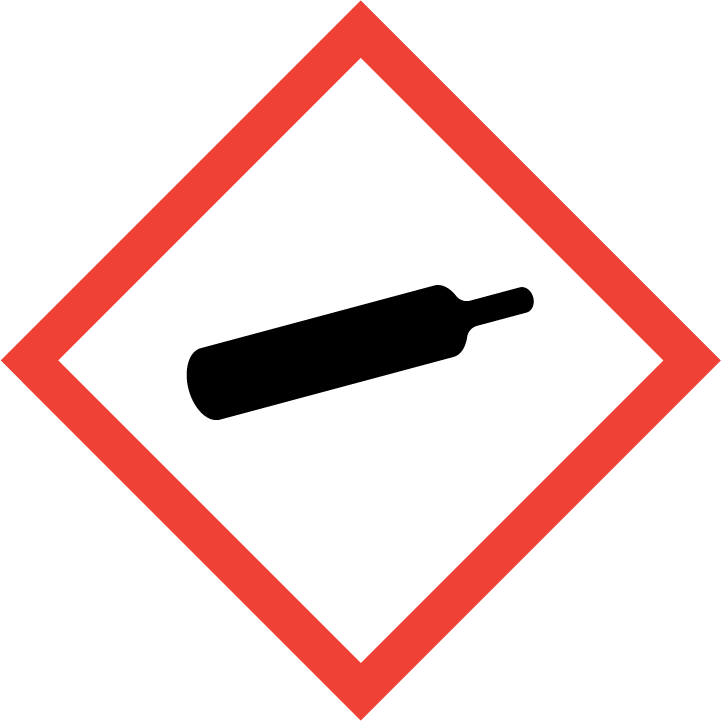 Danger Hazard Classification:Acute Gas Inhale Toxicity (Category 2)Aspiration Hazard (Category 1)Corrosive To Metal (Category 1)Eye Effects (Category 1)Flammable (Category 1)Flammable Aerosol (Category 1)Gases Under PressureHazard Statements:Causes serious eye damageContains gas under pressure; may explode if heatedExtremely flammable aerosolExtremely flammable gasFatal if inhaledMay be corrosive to metalsMay be fatal if swallowed and enters airwaysPrecautionary StatementsPrevention:Do not breathe dust/fume/gas/mist/ vapors/spray..Wear eye protection/face protection.[In case of inadequate ventilation] wear respiratory protection.Keep only in original container.Use only outdoors or in a well-ventilated area.Keep away from heat/sparks/open flames/hot surfaces. - No smoking.Pressurized container: Do not pierce or burn, even after use.Do not spray on an open flame or other ignition source.Response:Eliminate all ignition sources if safe to do so.Immediately call a poison center or doctor.Leaking gas fire: Do not extinguish, unless leak can be stopped safely.Absorb spillage to prevent material damage.Do NOT induce vomiting.Specific treatment is urgent.If swallowed: Rinse mouth. Do NOT induce vomiting.If in eyes: Rinse cautiously with water for several minutes. Remove contact lenses, if present and easy to do. Continue rinsing.If inhaled: Remove person to fresh air and keep comfortable for breathing.Storage:Store in a well-ventilated place. Keep container tightly closed.Protect from sunlight. Store locked up.Store in corrosive resistant container with a resistant inner liner.Do not expose to temperatures exceeding 50C/122F.Disposal:Dispose of contents and/or container in accordance with applicable regulations.Section 3: Composition/Information on IngredientsSection 4: First Aid MeasuresSection 5: Fire Fighting MeasuresSection 6: Accidental Release MeasuresSection 7: Handling and StorageSection 8: Exposure Controls/Personal ProtectionEngineering ControlsHandle only in fully enclosed systems.General Hygiene considerationsAvoid breathing vapor or mistAvoid contact with eyes and skinWash thoroughly after handling and before eating or drinkingSection 9: Physical and Chemical PropertiesSection 10: Stability and ReactivitySection 11: Toxicology InformationAcute EffectsChronic EffectsSection 12: Ecological InformationFate and TransportSection 13: Disposal ConsiderationsSection 14: Transportation InformationU.S. DOT 49 CFR 172.101Canadian Transportation of Dangerous GoodsSection 15: Regulatory InformationU.S. RegulationsSARA 370.21SARA 372.65OSHA Process SafetyState RegulationsCanadian RegulationsNational Inventory StatusSection 16: Other Information0 = minimal hazard, 1 = slight hazard, 2 = moderate hazard, 3 = severe hazard, 4 = extreme hazard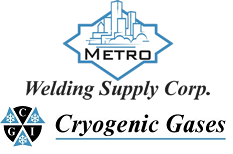 Safety Data SheetDichlorosilaneCAS #4109-96-0Chemical SubstanceChemical FamilyTrade NamesDICHLOROSILANEsilicon, hydridesDICHLOROSILICANE; UN 2189Skin ContactEye ContactIngestionInhalationNote to PhysiciansWash skin with soap and water for at least 15 minutes while removing contaminated clothing and shoes. Get immediate medical attention. Thoroughly clean and dry contaminated clothing before reuse. Destroy contaminated shoes.Immediately flush eyes with plenty of water for at least 15 minutes. Then get immediate medical attention.If a large amount is swallowed, get medical attention.If adverse effects occur, remove to uncontaminated area. Give artificial respiration if not breathing. If breathing is difficult, oxygen should be administered by qualified personnel. Get immediate medical attention.For inhalation, consider oxygen.Suitable Extinguishing MediaProducts of CombustionProtection of FirefightersIf safe to do so, stop the flow of gas. Let fire burn if gas flow cannot be stopped. Otherwise, carbon dioxide, regular dry chemical. Avoid, water, most foams, halocarbons, dry chemical extinguishers, cationic and anionic surfactants.
Thermal decomposition forms silane, chlorosilane, silicon, hydrogen chloride gas and hydrogen gas. Respiratory protection may be needed for frequent or heavy exposure. Any supplied-air respirator with full facepiece and operated in a pressure-demand or other positive-pressure mode in combination with a separate escape supply.Respiratory protection may be needed for frequent or heavy exposure.Personal PrecautionsEnvironmental PrecautionsMethods for ContainmentKeep unnecessary people away, isolate hazard area and deny entry. Do not touch spilled material.Avoid heat, flames, sparks and other sources of ignition.Stop leak if possible without personal risk. Reduce vapors with water spray. Do not get water inside container. Remove sources of ignition.Methods for CleanupOther InformationSmall spills: Absorb with sand or other non-combustible material. Collect spilled material in appropriate container for disposal. Large spills: Dike for later disposal.NoneHandlingStorageStore and handle in accordance with all current regulations and standards.Keep separated from incompatible substances.Exposure GuidelinesDICHLOROSILANE: No occupational exposure limits established.Eye ProtectionSkin ProtectionRespiratory ProtectionWear splash resistant safety goggles with a face shield. Provide an emergency eye wash fountain and quick drench shower in the immediate work area.Wear appropriate chemical resistant clothing.Respiratory protection may be needed for frequent or heavy exposure. Any supplied-air respirator with full facepiece and operated in a pressure-demand or other positive-pressure mode in combination with a separate escape supply.Physical StateAppearanceColorChange in AppearancePhysical FormOdorTasteGasColorlessColorlessN/AGasIrritating odorN/AFlash PointFlammabilityPartition CoefficientAutoignition TemperatureUpper Explosive LimitsLower Explosive Limits-35 F (-37 C)Not availableNot available97 F (36 C)0.990.041Boiling PointFreezing PointVapor PressureVapor DensitySpecific GravityWater SolubilitypHOdor ThresholdEvaporation RateViscosity46 F (8 C)-188 F (-122 C)1252 mm Hg @ 20 C3.5 (Air =1)1.2Reacts violently with waterAcidic in solutionNot available; releases very toxic and corrosive hydrogen chloride gas on contact with humid air or waterNot applicable (gas). Liquefied gas rapidly returns to the gaseous state at room temperature.Not availableMolecular WeightMolecular FormulaDensityWeight per GallonVolatility by VolumeVolatilitySolvent Solubility101.0H2-SI-CL23.5 (air=1)Not available100%Not applicableSoluble: Benzene, carbon tetrachloride, etherStabilityConditions to AvoidIncompatible MaterialsMay polymerize violently or explosively. Avoid contact with incompatible materials. May ignite spontaneously in air. May polymerize violently or explosively. Avoid contact with incompatible materials. May ignite spontaneously in air. Combustible materials, halo carbons, oxidizing materialsHazardous Decomposition ProductsPossibility of Hazardous ReactionsAcid halides, halogenated compounds, crystalline silica, acid halides, oxides of silicon. Hydrolysis in water forms very toxic and corrosive hydrogen chloride gas, extremely flammable hydrogen gas, and polymeric prosiloxanes that may ignite spontaneously. Thermal decomposition in presence of air produces hydrogen chloride gas, hydrogen gas, silicon, silicon oxides (e.g. amorphous silica), and polymeric prosiloxanes that may ignite spontaneously. Thermal decomposition in the absence of air or in closed systems produces silicon, hydrogen chloride gas, chlorine gas, polychlorosilanes, silane, extremely flammable hydrogen gas, and polysilanes. The thermal decomposition mixture may ignite immediately on exposure to air.May polymerize violently or explosively. Avoid contact with incompatible materials.Oral LD50Dermal LD50InhalationLC50, 1 hr, rat = 314 ppmNot availableBurns, difficulty breathing, headache, dizziness, bluish skin color, lung congestionEye IrritationSkin IrritationSensitizationIrritation (possibly severe)BurnsRespiratory tract burns, skin burns, eye burns, mucous membrane burnsCarcinogenicityMutagenicityReproductive EffectsDevelopmental EffectsNot availableNot availableNot availableNo dataEco toxicityPersistence / DegradabilityBioaccumulation / AccumulationMobility in EnvironmentFish toxicity: Not availableInvertibrate toxicity: Not availableAlgal toxicity: Not availablePhyto toxicity: Not availableOther toxicity: Not availableNot availableNot availableNot availableDispose in accordance with all applicable regulations.Proper Shipping NameID NumberHazard Class or DivisionPacking GroupLabeling RequirementsPassenger Aircraft or Railcar Quantity LimitationsCargo Aircraft Only Quantity LimitationsAdditional Shipping DescriptionDichlorosilaneUN21892.3Not applicable2.3; 2.1; 8ForbiddenForbiddenToxic-Inhalation Hazard Zone BShipping NameUN NumberClassPacking Group / Risk GroupDichlorosilaneUN21892.3; 2.1; 8Not applicableCERCLA SectionsSARA 355.30SARA 355.40Not regulated.Not regulated.Not regulated.AcuteChronicFireReactiveSudden ReleaseYesNoYesYesYesNot regulated.2500 LBS TQCA Proposition 65Not regulated.WHMIS ClassificationABD1FUS Inventory (TSCA)TSCA 12b Export NotificationCanada Inventory (DSL/NDSL)Listed on inventory.Not listed.Not determined.NFPA RatingHEALTH=4 FIRE=4 REACTIVITY=2